What Matters Wheel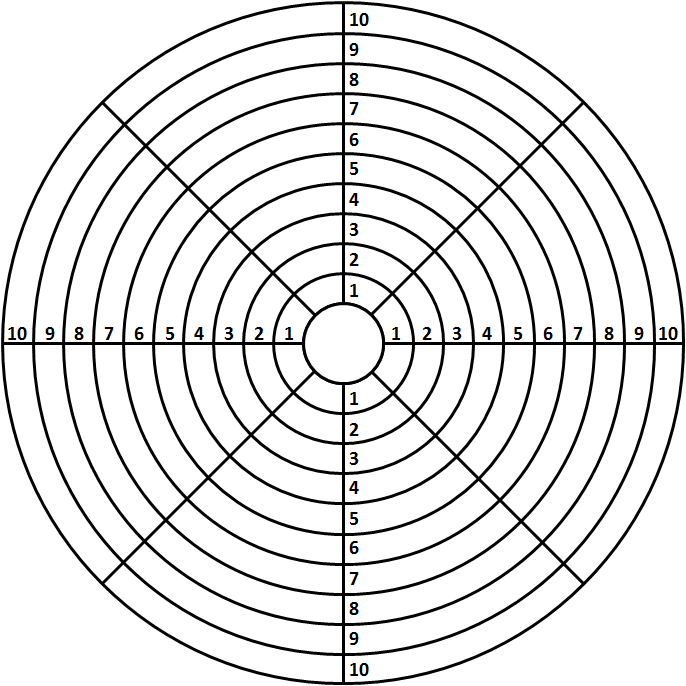 